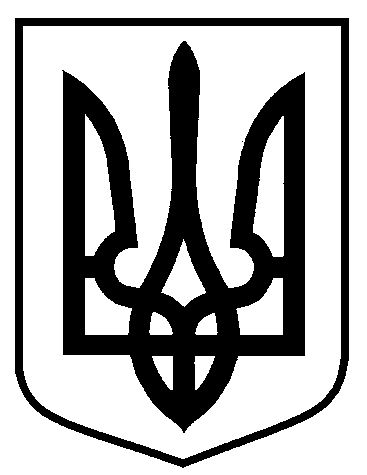 Сумська міська радаВиконавчий комітетРІШЕННЯвід  21.02.2019  №  102	   На підставі поданої заяви та документів, відповідно до Порядку надання дозволу на перепланування та/або переобладнання житлових та нежитлових приміщень; переведення нежитлових приміщень у категорію житлових; житлових будинків квартирного типу в будинки садибного типу, а також переведення житлових будинків і житлових приміщень у нежитлові, затвердженого рішенням виконавчого комітету Сумської міської ради від 26.10.2011 № 673 (зі змінами), керуючись частиною першою статті 52 Закону України «Про місцеве самоврядування в Україні», виконавчий комітет Сумської міської радиВИРІШИВ:1. Надати  дозвіл Заявнику 1 (місце реєстрації: Х) на переведення нежитлового приміщення у категорію житлового за адресою: проспект Михайла Лушпи, 5, корпус  30, приміщення Х,  м. Суми, загальною площею 37,4 кв.м, яке належить йому на праві власності (витяг з Державного реєстру речових прав на нерухоме майно про реєстрацію права власності від 19.07.2017, зареєстровано 14.07.2017 за  № 21466132), за умови дотримання Закону України «Про особливості здійснення права власності у багатоквартирному будинку» та ДБН В.2.2-15-2005 «Житлові будинки. Основні положення. Будинки і споруди».2. Відповідальність за якість проектних рішень та дотримання вимог нормативних документів при розробці проектної документації на переведення нежитлового приміщення у категорію житлового покласти на розробника проектної документації – фізичну особу-підприємця Комісара В.В. (місцезнаходження: вул. Іподромна, 19, м. Суми).	3. Відповідальність за проведення робіт по переведенню нежитлових приміщень у житлові покладається на замовника.4. Замовнику  здійснити заходи щодо присвоєння поштової  адреси та внесення відомостей до Державного реєстру речових прав на нерухоме майно.5. Замовнику в установленому законом порядку укласти договір  про надання послуг з юридичною особою, яка визначена виконавцем послуг на вивезення побутових відходів на території міста Суми.6. Визнати таким, що втратив чинність пункт 2 додатку до рішення виконавчого комітету Сумської міської ради від 20.02.2018 № 83«Про відмову у наданні дозволу на переведення нежитлових приміщень у категорію житлових за адресами: м. Суми, проспект Михайла Лушпи, 5 корпус 29, корпус 30;           вул. Харківська, 40/2, блок Б».7. Контроль за виконанням рішення покласти на заступників міського голови згідно з розподілом обов’язків. Міський голова                                                                                   О.М. ЛисенкоКривцов 700-103Розіслати: Кривцову А.В., заявникуПро надання дозволу на переведення нежитлового приміщення у категорію житлового за адресою: проспект Михайла Лушпи, 5, корпус 30, приміщення Х, м. Суми